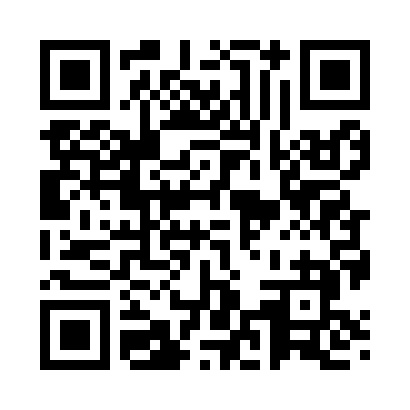 Prayer times for Tahawus, New York, USAMon 1 Jul 2024 - Wed 31 Jul 2024High Latitude Method: Angle Based RulePrayer Calculation Method: Islamic Society of North AmericaAsar Calculation Method: ShafiPrayer times provided by https://www.salahtimes.comDateDayFajrSunriseDhuhrAsrMaghribIsha1Mon3:265:171:005:078:4310:342Tue3:275:181:005:078:4310:333Wed3:285:191:015:078:4210:334Thu3:295:191:015:078:4210:325Fri3:305:201:015:078:4210:316Sat3:315:211:015:078:4110:317Sun3:325:211:015:078:4110:308Mon3:335:221:015:078:4110:299Tue3:355:231:025:078:4010:2810Wed3:365:241:025:078:4010:2711Thu3:375:241:025:078:3910:2612Fri3:385:251:025:078:3810:2513Sat3:405:261:025:078:3810:2414Sun3:415:271:025:078:3710:2315Mon3:425:281:025:078:3610:2216Tue3:445:291:025:078:3610:2017Wed3:455:301:025:078:3510:1918Thu3:465:301:035:068:3410:1819Fri3:485:311:035:068:3310:1620Sat3:495:321:035:068:3210:1521Sun3:515:331:035:068:3210:1422Mon3:525:341:035:058:3110:1223Tue3:545:351:035:058:3010:1124Wed3:555:361:035:058:2910:0925Thu3:575:371:035:058:2810:0826Fri3:595:381:035:048:2710:0627Sat4:005:401:035:048:2510:0428Sun4:025:411:035:038:2410:0329Mon4:035:421:035:038:2310:0130Tue4:055:431:035:038:229:5931Wed4:075:441:035:028:219:58